JIC ELCENGLISH 001 WRITINGPRACTICEStudy  the information about Hollywood celebrity Arnold Schwarzenegger and write a short biography.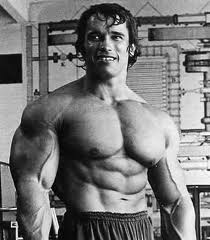 professional body builder- actor- ex-governor of CaliforniaJuly 30, 1947 -  AustriaBody building years :  Fitness champion – 11 times              1968 -  the USA1975 -  first film : “Pumping Iron” 1976 -  Golden Globe Award -  the best new actor2003-  Governor of CaliforniaToday  :  single                married with Maria Shriver (10 years)	four childrenFuture :  a book about his life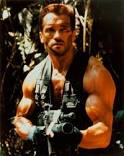 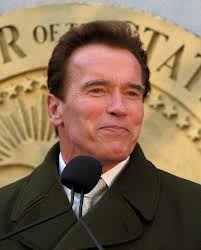                     ARNOLD SCHWARZENEGGER          ___________________________________________________________________________________________________________________________________________________________________________________________________________________________________________________________________________________________________________________________________________________________________________________________________________________________________________________________________________________________________________________________________________________________________________________________________________________________________________________________________________________________________